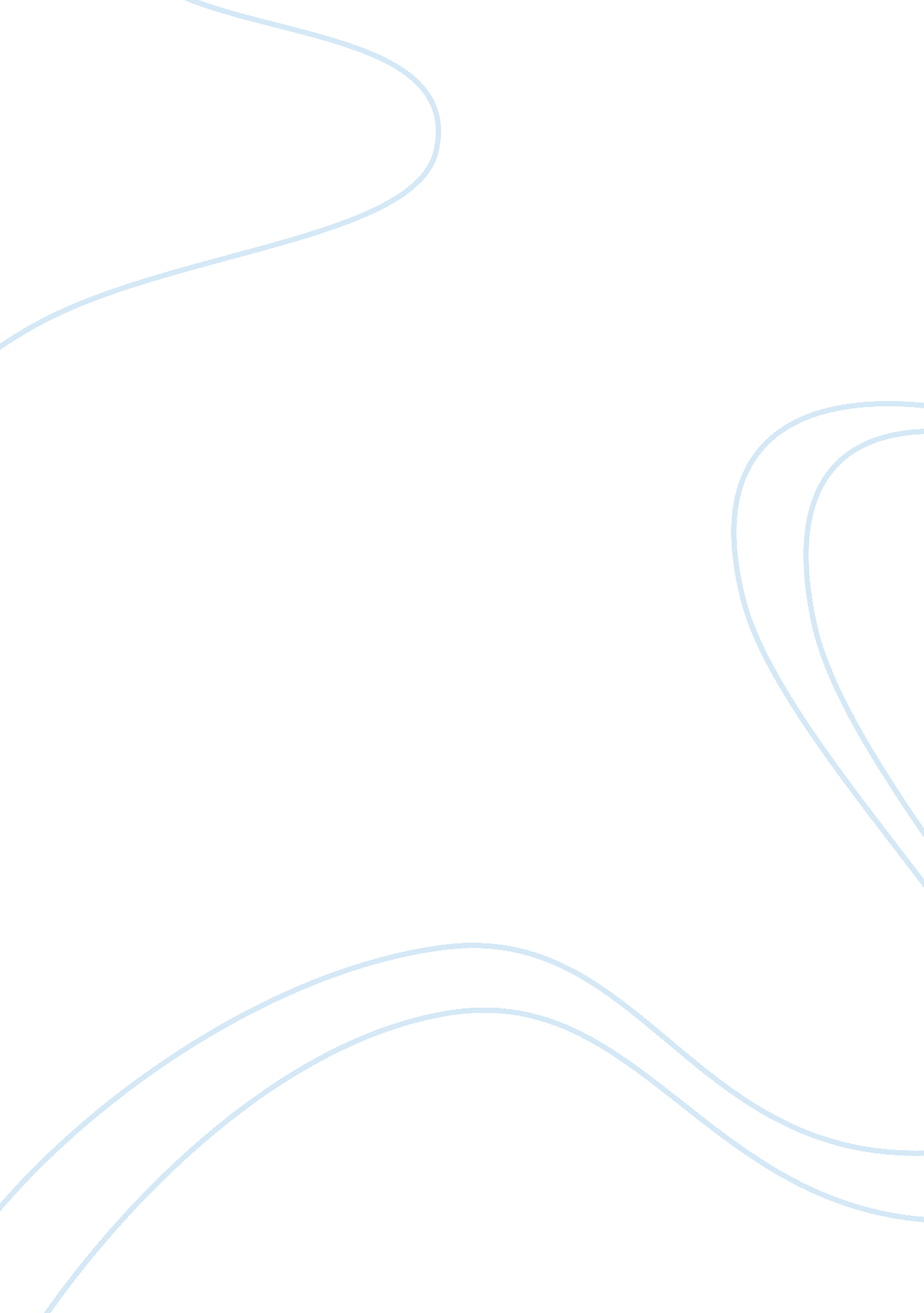 Textile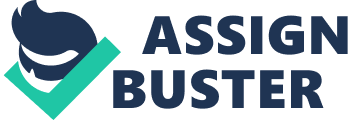 Textile Weaves run horizontally and vertically on fabric. If the fabric is cut on the bias, the woven structure is disabled; hence, the fabric stretches more on the bias. 
Fabrics with the same weave may have different appearances due to the textile fiber that make up the fabric. In addition, the directional reflectance would determine the overall shading on the fabrics. Multiple fabrics may have a similar weave but different appearances due to the woven-pile of the fabric. The woven pile in this case refers to the interlacing of the pile. 
The front side of a fabric may be different from the backside. The differences are attributable to finishes, floats, and designs that are clearer on the face compared to the back. Tentering marks are evident on the back to illustrate the face of the fabric. 
A fabric woven with the plain weave may be given added surface interest through ribbing, basket, and seersucker (slack-tension weaving). 
If a woven fabric with jacquard design is used for apparel, the following problems may be evident- snagging, abrasion, and reduced durability. 
Weft-knit fabrics 
Double knit, Jersey knit Interlock, Purl knit, and Rib knit 
Knits are popular in the fashion market because they produce different types of art that can be molded to fit the body. In addition, knits are elastic; hence, they are preferred due to their mobility. Another significant reason knits are popular in the fashion industry is that they do not wrinkle as much as fabrics made from other production methods. 
Knit fabrics have small holes in them. For this reason, they provide excellent insulation and warmth in still air but are poor insulators under windy conditions. 
A tricot fabric and jersey fabric can be distinguished from one another based on the texture of the face and backside. A tricot fabric is smooth on the face and rough on the backside due to the two layers of thread used. On the other hand, a jersey fabric is smooth on both sides because it is made using a single thread. 
Weft-knitted fabrics entail horizontal and vertical constructions. If there were to be put on a hanger, they would stretch due to the weight of the fabric; hence, they are folded and stored in shelves or drawers. 
Work Cited 
Creative Publishing International. Complete Photo Guide to Sewing. Minneapolis: Creative Publishing Intl, n. d. 